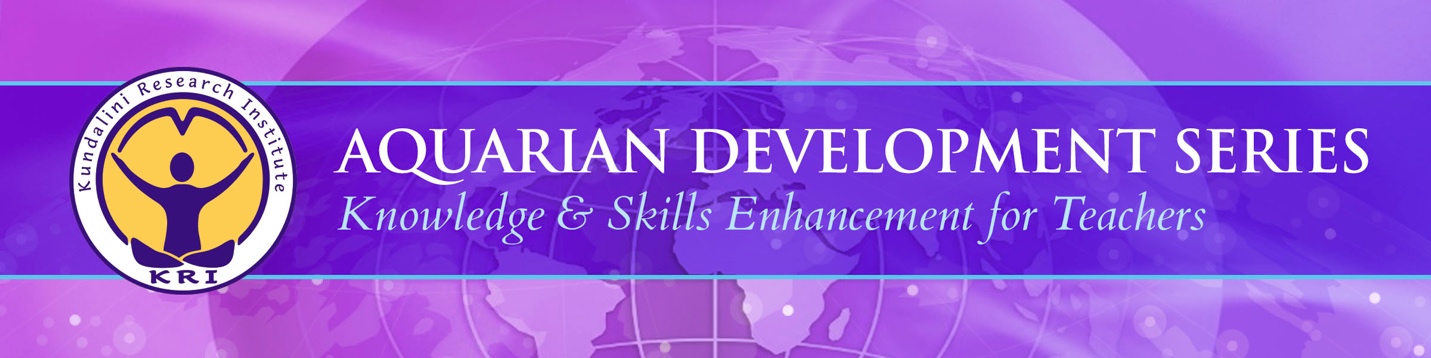 Yogic and Lifestyle tools to Build the Immune SystemThere are many simple, effective and useful practices in Kundalini Yoga as taught by Yogi Bhajan® and Humanology that can strengthen your immune and nervous systems in response to viral infection (including but not limited to the Corona Virus).  Listed below are a few tools to implement and to share with your community.The recommendations in this document are for healthy people to practice as a support to immune function.  These practices are not for those who already have a viral infection. The information included in this document is not intended as medical advice.  Please see a qualified physician or health care practitioner.Lifestyle practices:Adequate sleep/rest.   Going to bed and waking up at the same time each day (Rhythmic strength) allows the body time to repair, strengthen and fight off infections. Exercise /activityDrink plenty of waterTake extra vitamin C, D3, zinc and magnesiumReduce stress where possible, work/life/play balance is keyDietDrink Yogi Tea regularly, the spices are strengthening for the digestion and immune systemClove tea is typically used in the springtime in the first warm days of the season. Clove tea has anecdotally been successful as a cold and flu preventative. Cloves are a spice known for reducing parasitic activity in the body. According to Yogi Bhajan, viruses breed in the springtime and drinking clove tea every morning for the month of May will increase protection. The nose, ears, throat, and bronchial tissues will absorb the protective capacity of the clove (Bhajan, 1995)Drink ‘black pepper coffee’ by boiling a handful of peppercorns in water for 5 minutes or so and then mix it with pomegranate or apple juice (1:1 ratio). It will help you clear mucus and recover from sicknesses quickerCreate a paste of turmeric and black pepper by cooking these spices in a little water. This tonic paste can be taken in orange juice or in food up to 2 tablespoons a dayEat at least one meal a day that include ginger, onion, garlic and black pepper Immune Boosting Kriyas & MeditationsSat Kriya 62 minutes a day can be practiced in 2 sets of 31 minutes (i.e., once in the morning and once at night)Breath of Fire for 3-31minutesInner sun meditation (level 1 manual) is the Anti-viral breath. 15 minutes is the maximum time for this meditation practice in one sitting. Recommended to wear a head covering while practicingKriya for Lungs and Deep meditation in Sadhana GuidelinesNew Lungs and Circulation in Level 1 ManualStrengthen the Immune System I, p. 4 Physical WisdomStrengthen the Immune System II, P. 5 Physical WisdomMassage for the Lymphatic System, P. 8 Physical WisdomImmune Yoga I, p. 16, Physical WisdomPranayams:Boost Your Immune System, Praana, Pranee, Pranayam, P. 187Sitali Breath, Praana, Pranee, Pranayam, P. 190Additional resources~ Replay this recorded Aquarian Development Series webinar Join Dr. Shanti Shanti Kaur in this one-hour webinar as she guides us in strengthening our collective immunity with specific information about viruses and how to strengthen the immune response in the face of pandemics. Dr. Khalsa' has unique perspectives from her work as an early pioneer in the field of HIV healthcare and her specialization of teaching Kundalini Yoga and Meditation to people with chronic or life threatening illness and their family members. Please click here to visit, Webinar: Protection from Viral Illnesses, Dr. Shanti Shanti Kaur, or copy and paste this link into your browser:http://immune.sutra.coIf you're already a member of Sutra, you have been automatically added to this circle. ~ Dr Japa Kaur Khalsa has more tips on her blog https://www.drjapa.com/post/ten-best-ways-to-support-your-immune-system~ Here are some hygiene tips from a prominent virologist Dr. James Robb, MD FCAP” These are the same precautions I currently use during our influenza seasons, except for the mask and gloves. 1) NO HANDSHAKING! Use a fist bump, slight bow, elbow bump, etc. 2) Use ONLY your knuckle to touch light switches. elevator buttons, etc.. Lift the gasoline dispenser with a paper towel or use a disposable glove 3) Open doors with your closed fist or hip - do not grasp the handle with your hand, unless there is no other way to open the door. Especially important on bathroom and post office/commercial doors.  4) Use disinfectant wipes at the stores when they are available, including wiping the handle and child seat in grocery carts 5) Wash your hands with soap for 10-20 seconds and/or use a greater than 60% alcohol-based hand sanitizer whenever you return home from ANY activity that involves locations where other people have been6) Keep a bottle of sanitizer available at each of your home's entrances. AND in your car for use after getting gas or touching other contaminated objects when you can't immediately wash your hands 7) If possible, cough or sneeze into a disposable tissue and discard. Use your elbow only if you have to. The clothing on your elbow will contain infectious virus that can be passed on for up to a week or more! 8) Stock up now with zinc lozenges. These lozenges have been proven to be effective in blocking coronavirus (and most other viruses) from multiplying in your throat and 